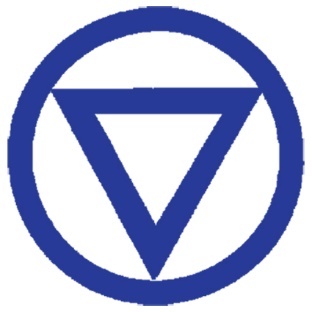 Inbjudan till veteranorientering 2018-03-22KFUM Örebro OK inbjuder veteraner och daglediga till oriente-ring i Björkhaga och Karlslundsskogen.Samling: Klubbstugan i Karlslund för anmälan, val av bana och         	även utstämpling. Karta: 	1:a delen av banorna går i Björkhaga på en nyritad sprintkarta med skala 1:4 000. Kartan är ritad av våra ungdomar med hjälp av Weine Fredriksson.2:a delen går i skogen på Karlslundsåsen. Den kartan har skala 1:5 000. OBSERVERA kartskalan.Start: 	Mellan kl. 9.30 – 10.30.  Gångavstånd ca 1 200 m.Banlängder: ca 1,5 km, 2,5 km, 3,5 km och 4,5 kmSvag till måttlig kupering. Stigrikt område. God framkomlighet.Banläggare: Weine FredriksssonKostnad: 50 kr för både orientering och fika, 20 kr för bara fikaDusch och ombyte: Karlslunds MotionscentralFika: KFUMs klubbstuga. SportIdent, några pinnar finns att låna. Upplysningar: Ingemar Widén  073-800 43 32Välkomna önskar KFUM:s Veterangäng